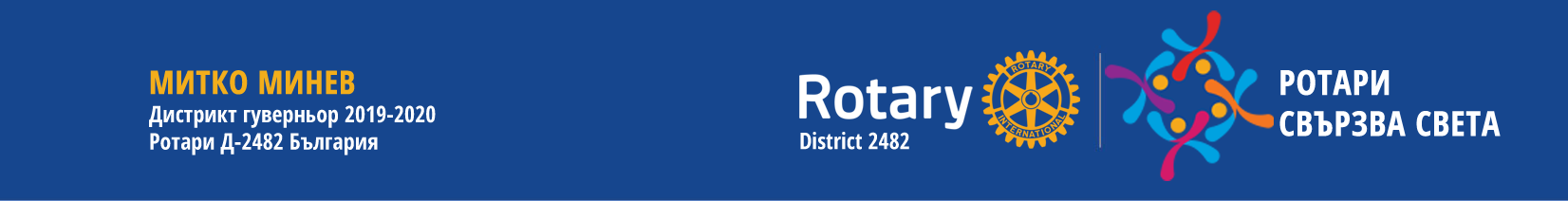 Велико Търново, 02 декември 2019 г.ПРОЦЕДУРАза номиниране и избор на Дистрикт гуверньор номини (ДГН) 2022/2023 чрез комисия по номинациите за ГуверньорУважаеми президенти, секретари на клубове в Д2482,Уважаеми приятели ротарианци,ОБЯВЯВАМ процедура за номиниране и избор на Дистрикт гуверньор номини 2022/2023, чрез комисия по номинациите за Гуверньор, съгласно член 3.4.14 от Правилника на Дистрикт 2482.Организацията на изборите на ниво Дистрикт е задължение на Дистрикт гуверньора.Съгласно чл. 21 т.13 от Устава на сдружение с нестопанска цел Дистрикт 2482 към РИ и т. 6 и т.7 от решенията на Общото събрание/ Дистриктна законодателна среща, проведено на 19.05.2019 год. в гр. Поморие, избраната на основание член 3.4.14. от Правилника на Дистрикт 2482 комисия по номинациите, която да осъществи номинация на Дистрикт гуверньор номини 2022/2023 е в следния състав: 	Председател: ПДГ Нина МитеваЧленове: 	ПДГ Иларио Астинов, ПДГ Димитър Димитров, ПДГ Емил Коцев, ПДГ Веселин Димитров.На основание чл. 12.030.3 от Правилника на Ротари Интернешънъл и чл. 5.3.4 от Правилника на Дистрикт 2482, поканвам всички клубове да представят свои предложения за Дистрикт гуверньор номини, след като се запознаят по същество с изискванията посочени в основните документи на РИ, в т.ч. Конституцията на РИ, Правилника на РИ, Кодекса с ротарианските практики и Правилника на Дистрикт 2482. Всеки клуб има право да предложи като кандидат за гуверньор само един от своите членове!Съгласно чл. 12.030.4 от Правилника на Ротари Интернешънъл  и чл. 5.3.5. от Правилника на Дистрикт 2482 комисията по номинациите за гуверньор не се ограничава в избора си само до имената, предложени от клубовете в Дистрикта. Комисията НОМИНИРА най-квалифицирания ротарианец, който би могъл да служи като гуверньор.Съгласно чл. 13.010 от Правилника на Ротари Интернешънъл и чл. 5.1.1. и 5.1.2. от Правилника на Дистрикт 2482, за да бъдат избрани най-квалифицираните ротарианци на изборните ръководни постове на РИ, всякакви усилия да се повлияе върху изборния процес за даден изборен пост в положителен или отрицателен аспект чрез провеждане на кампания, агитиране, отправяне на призиви или по друг начин, са забранени.Ротарианците нямат право да водят кампания, да агитират или отправят призиви да бъдат подкрепени като кандидати за изборен пост към РИ,  нито имат правото да разрешават извършването на подобни действия от тяхно или от чуждо име. Съгласно чл. 17.040.1 „ Ръководство за избори на дистриктно ниво“ от Кодекса с ротарианските практики :Ротарианците и кандидатите за изборни длъжности трябва:1. Да познават и следват духа и буквата на указанията на РИ за провеждане на избори;2. Да се консултират с изявени ротарианци за текущи или поемане на нови ангажименти, които могат да създадат впечатление за провеждане на кампания;3. Да не предприемат лични инициативи, с които да търсят изява, лично признание или полза;4. Да не отговарят със съответни действия на неподходящи действия на друг кандидат;5. Да не комуникират и посещават клубове, ангажирани с избора, с изключение на изпълнение на необходими дейности.Право на номинации имат само функциониращите клубове, като се съобразят със следните минималните изисквания към кандидатите, съгласно чл. 16.010.и 16.020. от Правилника на Ротари Интернешънъл и 3.1.4.2. от Правилника на Дистрикта , както следва:Постоянно членство, различно от почетно членство, за поне седем години във функциониращ клуб от Дистрикта в добро състояние (минимум 15 петнадесет члена)  и  без финансови задължения към Ротари Интернешънъл или Дистрикт 2482;Пълен мандат на служба като клубен президент;Пълен мандат (една ротарианска година)  служба като АДГ или председател на комитет;Активна, непрекъсната и успешна работа в предходните минимум три години, свързана с организация и провеждане на дистриктни събития и с дейности по стратегическия план на Дистрикта.Да покаже желание, решимост и способност да изпълнява задълженията, произтичащи от поста на гуверньор в съответствие с Правилника на РИ;Да демонстрира, че е запознат с квалификационните изисквания, отговорностите и задълженията на гуверньора, указани в правилника; Да предаде в РИ декларация, че ротарианецът разбира тези квалификационни изисквания, отговорности и задължения, че е квалифициран за поста на гуверньор и че има желание и е способен да поеме отговорностите и задълженията, свързани с него, както и да ги изпълнява добросъвестно.Към момента на встъпване в длъжност да е участвал в международната асамблея през цялото и времетраене.Отговорностите на Дистрикт гуверньора са отразени в чл.16.030. от Правилника на РИ и чл.3.1. от Правилника на Дистрикт 2482.На основание чл. 12.030.3. от Правилника на Ротари Интернешънъл и чл. 5.3.4.3. от Правилника на Дистрикт 2482,  клубовете следва да обсъдят и приемат кандидатурата на предложения от тях ротарианец за ДГН 2022/2023 г. Предложенията се подават във формата на резолюция (приложен и изпратен образец), приета по време на редовна среща на клуба, заверена от клубния секретар.              Резолюциите се изпращат до Дистрикт гуверньора на:                       	e-mail adv.mitkominev@gmail.com             Срок -  до 00,00 часа на 04 февруари 2020 г.             Чрез връщане на отговор ще бъде потвърдено получаването на резолюцията. Името и клуба на номинирания кандидат от номинационния комитет съгласно параграф 14.020.6 от Правилника на РИ се обявява СЛЕД заседанието на номинационния комитет.Приложение: 1. Образец – Резолюция;		      2. Приложима Нормативна база.Ваш в Ротари,Митко МиневДистрикт гуверньор Д-2482 България